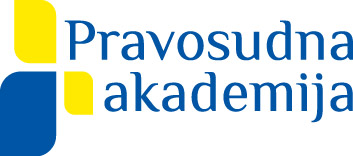 Program stručnog usavršavanja Pravosudne akademije za predsjednike sudova i državne odvjetnikeza 2022.O D A B R A N E    P R I J A V ENapomena: *Teme su navedene sukladno Pravilniku o programu i načinu provedbe stručnog usavršavanja predsjednika sudova i državnih odvjetnika (Narodne novine broj 106/2019).**Pravosudna akademija zadržava pravo izmjene i dopune Programa.REDNI BROJTEMA      VODITELJIFinancijsko-materijalno poslovanjemr.sc. Ružica Mataić-Prša, MPUJavna i jednostavna nabavaSaša Čaldarević, OSSVSlužbenički odnosiGoranka Hus, MPUKlaudija Orešić, MPUUpravljačke i komunikacijske vještineSmiljka Baranček, MPUJelena Bužančić Barac, Neuron edukacije